13.pielikumsPriekules novada pašvaldības domes2015.gada 24.septembra sēdes protokolam Nr.14,13.§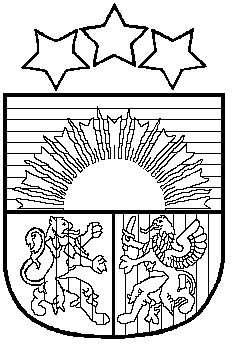 LATVIJAS REPUBLIKAPRIEKULES NOVADA PAŠVALDĪBAS DOMEReģistrācijas Nr. , Saules iela 1, Priekule, Priekules novads, LV-3434, tālrunis , fakss 63497937, e-pasts: dome@priekulesnovads.lvLĒMUMSPriekulē2015.gada 24.septembrī                     	                                                                               Nr.1413.§Par zemes lietošanas tiesību izbeigšanu A. K.   uz zemes vienību “ Krasti”, Bunkas pag., Priekules nov.Priekules novada pašvaldības domē saņemts LR Valsts zemes dienesta Kurzemes reģionālās nodaļas 18.02.2014. nr. 2-04/215 e-vēstule   Par fizisku un juridisku personu lietošanā un tiesiskajā valdījumā esošajām zemes vienībām” un Valsts zemes dienesta 03.12.2014. Nr. 2-19/163 e-vēstule “Par zemes reformas pabeigšanas uzdevumu izpildi”, kurā norādīts, ka zemes reformas uzdevumi lauku apvidos saskaņā ar likumu “ par zemes reformas Latvijas Republikas lauku apvidos” 4. pantu saistīti ar zemes pieprasījumu izskatīšanu, pieprasīšanu un attiecīgu lēmumu pieņemšanu.  Izvērtējot Valsts zemes dienesta piesūtīto informāciju no Kadastra informācijas sistēmas par novada pašvaldības teritorijā esošajām zemes vienībām tiek konstatēts, ka: [1.] Pašvaldības, pamatojoties uz likuma “Par zemes reformas pabeigšanu lauku apvidos” 4.panta trešo daļu un ņemot vērā  Valsts zemes dienesta  iesniegtos   kadastra datus,   pieņem lēmumu par to, ka zemes lietotāja tiesības lietot viņam piešķirto zemi ir izbeigušās un līdz 2013.gada 30.septembrim iesniedz to Valsts zemes dienesta teritoriālajai struktūrvienībai.[2.]  Valsts un pašvaldību īpašuma privatizācijas un privatizācijas sertifikātu izmantošanas pabeigšanas likuma 25.panta pirmās daļas 4.punkta nosacījumus nosaka, ka “ Juridiskajām un fiziskajām personām, kurām zeme piešķirta pastāvīgā lietošanā, zemes pastāvīgās lietošanas tiesības izbeidzas, ja  tās līdz 2011.gada 30.decembrim nav noslēgušas zemes izpirkuma (pirkuma) līgumu ar valsts akciju sabiedrību "Latvijas Hipotēku un zemes banka", arī tādā gadījumā, ja līdz zemes kadastrālajai uzmērīšanai un izpirkuma (pirkuma) līguma slēgšanai ir veikta priekšapmaksa.  [3.] Pēc KIS datiem, uz zemes vienības, kadastra apzīmējums 6446 003 0031 , “ Krasti”,  Bunkas pag., Priekules nov., ir apbūvēta-uz tās atrodas citām personām piederošas  ēkas/būves. [4.] Valsts un pašvaldību īpašuma privatizācijas un privatizācijas sertifikātu izmantošanas pabeigšanas likuma 25.panta ceturtajā daļā teikts, ka: (4) Par zemi, kas nepieciešama zemes lietotājam viņam piederošo ēku (būvju) uzturēšanai, tai skaitā par zemi, kas ierakstīta zemesgrāmatā uz valsts vārda valsts akciju sabiedrības “Latvijas Hipotēku un zemes banka” personā, noslēdzams zemes nomas līgums, un ēku (būvju) īpašnieks to turpmāk var atsavināt Publiskas personas mantas atsavināšanas likumā noteiktajā kārtībā, bet tā nav atsavināma vai iznomājama citai personai” .[5.] Saskaņā ar 2007.gada 30.oktobra Ministru kabineta noteikumi Nr.735 “ Noteikumi par publiskas personas zemes nomu” 7.2. punkts nosaka, ka “ Apbūvēta zemesgabala nomas maksu gadā nosaka: no  2010.gada 1.janvāra – 1,5 % apmērā no zemes kadastrālās vērtības. Savukārt šo noteikumu 7.2  punkts nosaka, ka “ Apbūvēta zemesgabala vai tā daļas minimālā nomas maksa ir 28 euro gadā, ja saskaņā ar šo noteikumu 7.2. apakšpunktu aprēķinātā nomas maksa ir mazāka nekā 28 euro gadā”. 
  Nomnieks papildus nomas maksai maksā iznomātājam likumos noteiktos nodokļus” .
 	Ņemot vērā iepriekš minēto un pamatojoties uz likuma “ Par pašvaldībām” 21.panta pirmās daļas 27.punktu,  Valsts un pašvaldību īpašuma privatizācijas un privatizācijas sertifikātu izmantošanas pabeigšanas likums  25.panta pirmās daļas 4. punktu, 25.panta divi., divi prim. daļu, likuma „Par valsts un pašvaldību zemes īpašuma tiesībām un to nostiprināšanu zemesgrāmatās” 3.panta piektās daļas 2.punktu, atklāti balsojot PAR - 12 deputāti (Vija Jablonska, Inita Rubeze, Inese Kuduma, Rigonda Džeriņa, Vaclovs Kadaģis, Andis Eveliņš, Mārtiņš Mikāls, Ainars Cīrulis, Ilgonis Šteins, Arta Brauna, Tatjana Ešenvalde, Gražina Ķervija,); PRET -  nav; ATTURAS -  nav; Priekules novada pašvaldības dome NOLEMJ:1. Atzīt, ka ar 2011.gada 31.decembri A.K.  izbeigtas zemes lietošanas tiesības uz pastāvīgā lietošanā piešķirto zemes vienību, kadastra apzīmējums 6446 003 0031,” Krasti”, Bunkas pag., Priekules nov.,  2.34  ha   platībā,   skat .  grafisko pielikumu (pielikums).2. Zemes vienībai ar kadastra apzīmējumu  6446 003 0031 2.34 ha platībā saglabāt zemes lietošanas mērķi- zeme, uz kuras galvenā saimnieciskā darbība ir lauksaimniecība, kods 0101. 3. Zemes vienībai ar kadastra apzīmējumu  6446 003 0031 2.34 ha platībā noteikt statusu - pašvaldībai piekritīgā zeme un ierakstāma zemesgrāmatā uz Priekules novada pašvaldības vārda.4. Veicot zemes kadastrālo uzmērīšanu, zemes vienības platība var tikt precizēta. 5.  Noslēgt zemes nomas līgumu ar ēku/būvju īpašnieku.6. Uzdot Bunkas pagasta pārvaldes zemes lietu speciālistei Ilzei Lācītei sagatavot un noslēgt zemes nomas  līgumu ar ēku/būvju īpašnieku. 7. Lēmums stājas spēkā ar tā pieņemšanas dienu.8. Šo lēmumu var pārsūdzēt Administratīvā rajona tiesā (Liepājā, Lielā ielā 4, LV- 3401) viena mēneša laikā no tā spēkā stāšanās dienas.Lēmumu nosūtīt: 1 eks.- Valsts zemes dienesta Kurzemes reģionālai nodaļai, Graudu ielā 27/29, Liepāja, LV-3401, 1 eks.- Bunkas pagasta pārvaldes zemes lietu speciālistei Ilzei Lācītei.Pašvaldības domes priekšsēdētāja  				                               V.Jablonska